Приложение 24Порядок учета продуктов питания у учреждений,имеющих свои столовыеВ бухгалтерском учете продукты питания у учреждений, имеющих свои столовые (пищеблок) учитываются на счете 0 105 22 или 0 105 32. Продукты принимаются к учету по первоначальной (фактической) стоимости, в которую включаются и сопутствующие расходы при их наличии.В целях налога на прибыль расходы учитываются, если они осуществлены за счет приносящей доход деятельности.В составе продуктов питания в бухгалтерском учете учитываются продукты питания, продовольственные пайки, молочные смеси, лечебно-профилактическое питание и т.д. (п. 118 Инструкции N 157н).Продукты питания принимаются к учету по первоначальной (фактической) стоимости с учетом сумм НДС, которые предъявлены учреждению поставщиками. Исключение - продукты, которые приобретены в рамках деятельности, облагаемой НДС.Основание: (п. 19 Федерального стандарта N 256н "Запасы", п. 100 Инструкции N 157н).В первоначальную (фактическую) стоимость продуктов питания включаются:суммы, уплаченные поставщику;расходы по доставке продуктов;иные траты в соответствии с п. 19 Федерального стандарта N 256н "Запасы", п. 102 Инструкции N 157н.Не включаются в первоначальную (фактическую) стоимость общехозяйственные и иные аналогичные расходы, за исключением случаев, когда они непосредственно связаны с приобретением продуктов питания (п. 105 Инструкции N 157н).Первоначальная (фактическая) стоимость продуктов питания, по которой они приняты к бухгалтерскому (бюджетному) учету, как правило, не изменяется (п. 17 Федерального стандарта N 256н «Запасы», п. 107 Инструкции N 157н).В бухгалтерском учете продукты питания учитываются в составе материальных запасов на соответствующем счете счета 105 02 (п. 118 Инструкции N 157н, п. 21 Инструкции N 162н, п. п. 30, 31 Инструкции N 174н, п. п. 30, 31 Инструкции N 183н).На основании данных накопительной ведомости по приходу продуктов питания (ф. 0504037) и накопительной ведомости по расходу продуктов питания (ф. 0504038) формируются записи в оборотной ведомости по нефинансовым активам (ф. 0504035), тем самым обеспечивая аналитический учет продуктов питания в учреждении (п. 119 Инструкции N 157н).Поступление продуктов питания в учреждение необходимо оформить первичным учетным документом, который будет являться основанием для принятия их к учету (ч. 1 ст. 9 Закона о бухгалтерском учете, п. 20 Федерального стандарта N 256н, п. 11 Федерального стандарта N 256н "Запасы", п. 34 Инструкции N 157н, Письмо Минфина России от 01.08.2019 N 02-07-07/58075).Документы, которые могут быть основанием для принятия к учету продуктов питания, следующие:первичные учетные документы, предусмотренные договором или контрактом (Письмо Минфина России от 07.12.2016 N 02-07-10/72795);акт приемки материалов (материальных ценностей) (ф. 0504220).Если продукты питания поступили без документов, акт (ф. 0504220) является юридическим основанием для предъявления претензии поставщику.Выбытие (отпуск) продуктов питания производится по средней фактической стоимости. (п. 42 Федерального стандарта N 256н «Запасы», п. 108 Инструкции N 157н).Списание продуктов питания производится на основании меню-требования на выдачу продуктов питания (ф. 0504202). Операции с продуктами питания отражаются в бухгалтерском учете следующими записями. Отражение продуктов питания в налоговом учетеПри определении налоговой базы по налогу на прибыль организаций расходы за счет лимитов или субсидий не включайте в налоговую базу (п. п. 48.11, 49 ст. 270, п. 1 ст. 252 НК РФ).В рамках приносящей доход деятельности бюджетного (автономного) учреждения стоимость продуктов питания может учитываться в составе расходов. При применении метода начисления расходы признаются в том периоде, в котором продукты списаны. 3. Порядок учета продуктов питания3.1. Нормативная база--------------------------------<*> Документ применяется в части, не противоречащей нормам действующего законодательства.Сведения о действующих нормах естественной убыли продуктов питания3.2. Организация учета и оформление первичными учетными документами операций движения продуктов питанияК продуктам питания в учреждении относятся, кроме прочего: биологически активные добавки к пище, готовые специализированные смеси (смеси белковые композитные сухие), смеси для энтерального питания <*>.<*> Смеси для энтерального питания относятся к продуктам диетического (лечебного и профилактического) питания согласно Приказу Минздрава России от 26.03.2001 N 89.К пищевым продуктам относятся продукты в натуральном или переработанном виде, употребляемые человеком в пищу (в том числе продукты детского питания, продукты диетического питания), бутылированная питьевая вода, алкогольная продукция (в том числе пиво), безалкогольные напитки, жевательная резинка, а также продовольственное сырье, пищевые добавки и биологически активные добавки.К продуктам детского питания относятся пищевые продукты, предназначенные для питания детей в возрасте до 14 лет и отвечающие физиологическим потребностям детского организма.К продуктам диетического питания относятся пищевые продукты, предназначенные для лечебного и профилактического питания.К продовольственному сырью относится сырье растительного, животного, микробиологического, минерального и искусственного происхождения и вода, используемые для изготовления пищевых продуктов.К пищевым добавкам относятся природные или искусственные вещества и их соединения, специально вводимые в пищевые продукты в процессе их изготовления в целях придания пищевым продуктам определенных свойств и (или) сохранения качества пищевых продуктов.К биологически активным добавкам относятся природные (идентичные природным) биологически активные вещества, предназначенные для употребления одновременно с пищей или введения в состав пищевых продуктов.Унифицированные формы учетных документов по учету продуктов питания:Закупочный акт N ОП-5 (ф. 0330505) <*> применяется для оформления закупки продуктов у населения (физических лиц).<*> Форма Закупочного акта N ОП-5 (ф. 0330505) утверждена Постановлением Госкомстата России от 25.12.98 N 132.Закупочный акт применяется только при расчетах учреждения с физическими лицами, реализующими сельхозпродукцию, выращенную в своем подсобном хозяйстве, и не осуществляющими предпринимательскую деятельность без образования юридического лица.При покупке у предпринимателя без образования юридического лица сельскохозяйственной продукции в обязательном порядке должны оформляться: документ (акт приемки-передачи, накладная и т.п.), свидетельствующий о передаче (переходе права собственности) продуктов от одного лица (предпринимателя) другому (покупателю-учреждению), а также счет-фактура на сумму реализованного сырья. Составление Закупочного акта в данном случае не требуется.Во время приемки продуктов питания на склад учреждения здравоохранения производится проверка фактического соответствия ассортимента, количества и качества продуктов указанным в сопроводительном документе (накладной, акте и др.).Если при приемке продуктов питания обнаружены количественные и качественные расхождения, а также расхождения по ассортименту с данными сопроводительных документов поставщика, то приемка приостанавливается и продолжается уже в присутствии комиссии, назначенной руководителем учреждения здравоохранения.Акт о приемке материалов (ф. 0315004) применяется при выявлении расхождений, который является юридическим основанием для предъявления претензии поставщику, отправителю <*>.<*> Форма Акта о приемке материалов N М-7 (ф. 0315004) утверждена Постановлением Госкомстата РФ N 71а.Акт о приемке материалов составляется также при приемке продуктов питания, поступивших без документов.Получение продуктов питания оформляется распиской материально ответственного лица в сопроводительных документах поставщика (товарной накладной).Товарная накладная поступает от материально ответственного лица в бухгалтерию учреждения, после того как материально ответственное лицо отразит все поступившие согласно товарной накладной продукты питания в Книге учета материальных ценностей.В Книге учета материальных ценностей ведется учет продуктов питания на складе путем отражения их поступления, расхода и вывода остатков по наименованиям, сортам в количественном выражении. На каждое наименование продукта питания открывается отдельная страница Книги.Комиссия по поступлению и выбытию активов систематически проверяют полноту и правильность записей прихода и расхода продуктов питания в Книге учета материальных ценностей, заверяя их своей подписью.Сопроводительные документы поставщика (товарная накладная) с подписью материально ответственного лица (кладовщика) является основанием для принятия к учету поступивших в учреждение здравоохранения продуктов питания.Учет поступления продуктов питания в течение месяца ведется в Накопительной ведомости по приходу продуктов питания.Записи в Накопительную ведомость производятся на основании первичных документов в количественном и стоимостном выражении.Накопительная ведомость составляется по каждому материально ответственному лицу с указанием поставщиков, по наименованиям и при необходимости по кодам продуктов питания.По окончании месяца в ведомости подводятся итоги.Меню-раскладка ф. N 44-МЗ <*> составляется на питание больных на следующий день медицинской сестрой диетической под руководством врача-диетолога при участии зав. производством (шеф-повара) и бухгалтера. Основанием для составления Меню-раскладки служат Сводные сведения по наличию больных, состоящих на питании ф. N 22-МЗ.<*> Формы Меню-раскладки, Сводных сведений по наличию больных, состоящих на питании, Карточки-раскладки, Раздаточной ведомости на отпуск отделениям рационов питания приведены в Приложении N 4 к Приказу Минздрава России N 330.Меню-раскладка составляется согласно сводному семидневному меню с учетом среднесуточного набора продуктов питания, ежедневно утверждается главным врачом учреждения и подписывается врачом-диетологом, зав. производством (шеф-поваром).В Меню-раскладке медицинская сестра диетическая в числителе проставляет количество продуктов питания для приготовления одной порции каждого блюда, в знаменателе указывает количество продуктов, необходимых для приготовления всех порций данного блюда.Меню-требование на выдачу продуктов питания ф. 0504202 служит основанием для отпуска продуктов питания со склада (из кладовой) на пищеблок. Меню-требование составляется на основании итоговых данных Меню-раскладки ф. N 44-МЗ.Требование-накладная (ф. 0315006) оформляется для дополнительной выписки со склада продуктов питания при увеличении потребности либо для возврата продуктов на склад. При уменьшении потребности в продуктах питания излишки сдаются на склад по Требованию-накладной с пометкой «Возврат».Раздаточная ведомость на отпуск отделениям рационов питания по ф. N 23-МЗ заполняется медицинской сестрой диетической в одном экземпляре. При выдаче завтраков, обедов и ужинов работники отделений расписываются в их получении. Ведомость подписывается медицинской сестрой диетической и зав. производством (шеф-поваром).Карточка-раскладка ф. N 1-85 составляется на каждое блюдо, приготовленное в лечебно-профилактическом учреждении, в двух экземплярах. Один экземпляр передается бухгалтеру, второй - у медицинской сестры диетической (на обороте карточки описывается технология приготовления блюда).Бесплатная выдача работникам учреждения здравоохранения, занятым на работах с вредными условиями труда, молока или других равноценных пищевых продуктов в соответствии с действующим законодательством осуществляется по Ведомости выдачи материальных ценностей на нужды учреждения (0504210).3.3. Оценка и бюджетный учет операций по изготовлению продукции общественного питания в рамках бюджетной и приносящей доход деятельностиПродукты питания принимаются к учету по фактической стоимости.Если в сопроводительном документе поставщика указано несколько наименований продуктов питания, то услуги по их доставке (в рамках договора поставки) распределяются пропорционально стоимости продукта каждого наименования в их общей стоимости.Списание (отпуск) продуктов питания производится по средней фактической стоимости.Расчеты с сотрудниками учреждения здравоохранения за питание при отсутствии предприятий общественного питания в местах расположения учреждений (в случаях, разрешенных действующим законодательством) отражаются в бухгалтерском учете следующими записями:Записи по отражению в учете операций по реализации столовыми продукции общественного питания в рамках приносящей доход деятельности:3.4. Особенности отражения в учете результатов инвентаризации продуктов питанииПорядок и сроки проведения инвентаризации продуктов питания определяются руководителем учреждения здравоохранения, за исключением тех случаев, когда проведение инвентаризации является обязательным.Соответствующее решение может быть оформлено отдельным приказом (распоряжением) по учреждению.В распорядительном документе о проведении инвентаризации устанавливаются случаи проведения инвентаризаций, их сроки (продолжительность), состав инвентаризационной комиссии, степень охвата объектов учета (полная или выборочная), непосредственно порядок проведения инвентаризации (методика, используемые формы, порядок взвешивания, обмеривания, выявления разниц и т.п.).Инвентаризацию продуктов (сырья) и готовых изделий на предприятиях общественного питания рекомендуется проводить в следующие сроки:в кладовых - не реже одного раза в квартал;на кухнях - не реже одного раза в месяц;в буфетах - не реже двух раз в квартал.Внеплановые инвентаризации оформляются локальным распорядительным документом по учреждению здравоохранения.Инвентаризационная комиссия перед проверкой фактического наличия продуктов пломбирует подсобные помещения, подвалы и другие места хранения ценностей, имеющие отдельные входы и выходы, проверяет исправность всех весов и измерительных приборов и соблюдение установленных сроков их клеймения. Весы проверяются на устойчивость, чувствительность и точность взвешивания.При проведении инвентаризации на кухне учреждения здравоохранения до начала проверки фактического наличия продуктов необходимо получить ежедневный отчет о движении продуктов и тары на кухне по типовой форме N ОП-14 «Ведомость учета движения продуктов и тары на кухне (товарный отчет)».Председатель инвентаризационной комиссии визирует все документы по приходу и расходу продуктов питания, приложенные к отчетам материально ответственных лиц, с указанием «До инвентаризации на ..... (дата)», что служит бухгалтерии основанием для определения остатков продуктов питания к началу инвентаризации по учетным данным.Проверка фактического наличия продуктов питания производится при обязательном участии материально ответственных лиц путем обязательного пересчета, перевешивания или перемеривания продуктов.Не допускается производить записи со слов ответственных за хранение лиц или руководствуясь представленными ими оправдательными документами.По продуктам питания, хранящимся в неповрежденной упаковке поставщика, их количество может определяться на основании документов при обязательной проверке в натуре (на выборку) части продуктов.Определение веса (объема) навалочных товаров (наливных продуктов) допускается производить на основании обмеров и технических расчетов.Результаты инвентаризации продуктов питания отражаются в Инвентаризационной описи (сличительной ведомости) по объектам нефинансовых активов.Сведения о наличии продуктов питания заносятся в Инвентаризационные описи по каждому отдельному наименованию с указанием вида, группы, количества и других необходимых данных (артикула, сорта и т.д.).Тара инвентаризуется одновременно с продуктами питания, готовыми изделиями.Тара заносится в описи по видам, целевому назначению и качественному состоянию (новая, бывшая в употреблении, требующая ремонта и т.д.).При оформлении инвентаризационных описей неиспользованные продукты и сырье записываются по массе, полуфабрикаты при этом включаются в опись в пересчете на продукты, израсходованные на их приготовление, по Сборнику рецептур блюд.Остатки готовой продукции (блюд) на сырье не пересчитываются. Вес порций готовых блюд должен соответствовать нормам выхода готовой продукции.Установленные в процессе инвентаризации расхождения между фактическим наличием продуктов питания и данными бухгалтерского учета фиксируются в Ведомости расхождений по результатам инвентаризации по каждому объекту учета в количественном и суммовом выражении.Ведомость является основанием для составления Акта о результатах инвентаризации (ф. 0504835).Недостача или порча продуктов питания в пределах норм естественной убыли относится на расходы по операциям с активами (счет 240120272 «Расходование материальных запасов») либо на увеличение стоимости готовой продукции (счет 210634340 «Увеличение стоимости изготовления материалов, готовой продукции (работ, услуг))», а сверх норм - за счет виновных лиц.При этом следует учитывать, что естественная убыль продуктов питания в пределах установленных норм определяется после зачета недостач излишками по пересортице.О допущенной пересортице материально ответственные лица представляют подробные объяснения инвентаризационной комиссии.Если конкретные виновники пересортицы не установлены, то разницы рассматриваются как недостача сверх норм естественной убыли и списываются на финансовые результаты учреждения здравоохранения.Инвентаризационная комиссия готовит предложения о проведении зачета излишков и недостач в результате пересортицы. Предложения представляются на рассмотрение руководителю учреждения здравоохранения.Взаимный зачет излишков и недостач в результате пересортицы может быть допущен только в виде исключения:за один и тот же проверяемый период;у одного и того же проверяемого лица;в отношении продуктов питания одного и того же наименования и в тождественных количествах.При определении продуктов питания одного и того же наименования рекомендуется воспользоваться терминами, предусмотренными Общероссийским классификатором продукции ОК 005-93 (ОКП), утвержденным Постановлением Госкомстата России от 30.12.1993 N 301.При выявлении пересортицы продуктов питания недостача одних из них отражается по одной строке инвентаризационной описи, а излишек других - по другой строке описи.Если по предложению инвентаризационной комиссии руководитель учреждения здравоохранения принимает решение о взаимном зачете излишков и недостач в результате пересортицы, результаты инвентаризации отражаются в Ведомости расхождений по результатам инвентаризации с учетом зачета по пересортице.На основании решения о взаимном зачете продуктов питания следует внести изменения в аналитический учет продуктов питания по месту хранения у материально ответственного лица в Книге учета материальных ценностей.Если после зачета по пересортице, проведенного в установленном порядке, выявлена недостача продуктов питания, нормы естественной убыли должны применяться только по тому наименованию продукта, по которому установлена недостача. При отсутствии норм убыль рассматривается как недостача сверх норм.Если при зачете недостач продуктов питания излишками по пересортице стоимость недостающих ценностей выше стоимости ценностей, оказавшихся в излишке, то эта разница относится на виновных лиц и отражается в бюджетном учете в общеустановленном порядке.В случае если после проведения зачета по пересортице образуется излишек продуктов питания, он принимается к учету по текущей рыночной стоимости в общеустановленном порядке.Типовые записи по отражению в бюджетном учете результатов инвентаризации продуктов питания:4. Порядок учета выдачи медицинским работникаммолока и лечебно-профилактического питания4.1. Нормативная база4.2. Выдача молока заменена денежной компенсацией. И отражается на счете N п/пПолное наименованиеРеквизитыСокращенное наименование1О качестве и безопасности пищевых продуктовФедеральный закон от 02.01.2000 N 29-ФЗ (ред. от 30.12.2006)Федеральный закон N 29-ФЗ2О государственной регистрации новых пищевых продуктов, материалов и изделийПостановление Правительства РФ от 21.12.2000 N 988 (ред. от 26.02.2007)Постановление Правительства РФ N 9883Альбом унифицированных форм первичной учетной документации по учету операций в общественном питанииПостановление Госкомстата РФ от 25.12.1998 N 132Постановление Госкомстата РФ N 1324Об утверждении унифицированных форм первичной учетной документации по учету труда и его оплаты, основных средств и нематериальных активов, материалов, малоценных и быстроизнашивающихся предметов, работ в капитальном строительствеПостановление Госкомстата РФ от 30.10.1997 N 71аПостановление Госкомстата РФ N 71а5Общероссийский классификатор продукции ОК 005-93Постановление Госкомстата РФ от 30.12.1993 N 301Постановление Госкомстата РФ N 3016Об утверждении методических указаний по инвентаризации имущества и финансовых обязательствПриказ Минфина России от 13.06.1995 N 49Приказ Минфина России N 497Об утверждении методических рекомендаций по разработке норм естественной убылиПриказ Минэкономразвития РФ от 31.03.2003 N 95Приказ Минэкономразвития России N 958О мерах по совершенствованию лечебного питания в лечебно-профилактических учреждениях Российской ФедерацииПриказ Минздрава РФ от 05.08.2003 N 330 (ред. от 26.04.2006)Приказ Минздрава России N 3309О государственной регистрации новых пищевых продуктов, материалов и изделий, парфюмерной и косметической продукции, средств и изделий для гигиены полости рта, табачных изделийПриказ Минздрава России от 26.03.2001 N 89Приказ Минздрава России от 26.03.2001 N 8910Инструкция по учету продуктов питания в лечебно-профилактических и других учреждениях здравоохранения, состоящих на государственном бюджете СССР <*>Приказ Минздрава СССР от 05.05.1983 N 530 (ред. от 30.12.1987)Приказ Минздрава СССР N 53011Методика учета сырья, товаров и производства в предприятиях массового питания различных форм собственностиутв. Роскомторгом от 12.08.1994 N 1-1098/32-2Методика учета сырья, товаров и производства в предприятиях массового питания различных форм собственности12О порядке проведения инвентаризацииПисьмо Минфина РФ от 19.08.2004 N 07-05-14/217Письмо Минфина РФ N 07-05-14/21713Рекомендуемые наборы продуктов для питания беременных женщин, кормящих матерей и детей в возрасте до трех летПисьмо Минздравсоцразвития России от 15.05.2006 N 15-3/691-04Письмо Минздравсоцразвития России N 15-3/691-04N п/пНаименование товараУсловия, при которых может произойти убыльНормативный акт, утвердивший нормы естественной убыли1Зерно, зерносмеси и отходы первой категории, семена масличных культур и трав, хлебопродукция, отруби, жмых и комбикормПри перевозках автомобильным транспортомПостановление Госснаба СССР от 02.06.1986 N 63 "Об утверждении норм естественной убыли отдельных видов грузов при перевозках автомобильным транспортом"2Охлажденное мясо и субпродуктыПри холодильной обработке и храненииПриказ Минторга СССР от 18.08.1988 N 150 "Об утверждении норм естественной убыли охлажденного мяса и субпродуктов при холодильной обработке и хранении на распределительных холодильниках торговли"3Мясо и рыбное филеПри машинной нарезке в магазинахПриказ Минторга РСФСР от 01.03.1985 N 54 "О нормах естественной убыли и отходов продовольственных товаров в торговле"4Мясо кроликов и птицыПри воздушном охлажденииПри хранении в камерах холодильниковПриказ Минсельхоза РФ от 28.08.2006 N 269 "Об утверждении норм естественной убыли мяса, субпродуктов птицы и кроликов при хранении"5Мясо, субпродукты птицы и кроликовПри перевозкеПриказ Минсельхоза РФ N 424, Минтранса РФ N 137 от 21.11.2006 "Об утверждении норм естественной убыли мяса, субпродуктов птицы и кроликов при перевозке"6Продовольственные товары (мясо и мясные товары, рыба и рыбные товары, отруби, молочные и жировые товары, хлебобулочные товары, кондитерские товары, бакалейные товары, соки и другие безалкогольные напитки при продаже в розлив, фураж, овес и ячмень, жмых и комбикорм, керосин при продаже весом, плоды, овощи и грибы переработанные, плоды свежие, алкогольные и безалкогольные напитки)При хранении на складах и базах розничных торговых организаций и организаций общественного питанияПри хранении и отпуске на мелкооптовых базах, при хранении и отпуске в кладовых предприятий общественного питанияПри транспортировании автомобильным и гужевым транспортомПриказ Минторга СССР от 02.04.1987 N 88 "Об утверждении норм естественной убыли продовольственных товаров в торговле и инструкций по их применению": Доведен письмом Минторга РСФСР от 21.05.1987 N 0857Мясо и мясопродуктыПри перевозкахПриказ Минсельхоза РФ N 425, Минтранса РФ N 138 от 21.11.2006 "Об утверждении норм естественной убыли мяса и мясопродуктов при перевозках различными видами транспорта"8Сыр и творогПри храненииПриказ Минсельхоза РФ от 28.08.2006 N 267 "Об утверждении норм естественной убыли сыров и творога при хранении"9Сливочное маслоПри храненииПриказ Минсельхоза РФ от 28.08.2006 N 266 "Об утверждении норм естественной убыли при хранении сливочного масла, упакованного монолитами в пергамент и пакеты-вкладыши из полимерных материалов"10Свежий картофельПри длительном хранении в неохлаждаемых хранилищахПостановление Госснаба СССР от 07.07.1987 N 94 "Об утверждении норм естественной убыли свежего картофеля при длительном хранении в неохлаждаемых хранилищах"11Столовые корнеплоды, картофель, плодовые и зеленые овощные культурыПри храненииПриказ Минсельхоза РФ от 28.08.2006 N 268 "Об утверждении норм естественной убыли массы столовых корнеплодов, картофеля, плодовых и зеленых овощных культур разных сроков созревания при хранении"12Овощи, картофель, свекла, бахчевые культуры свежие, продукция молочной, маслобойной и сыродельной промышленности, масла растительные, мясо и мясопродуктыПри перевозках по морским путям сообщенияПостановление Госкомстата СССР от 22.01.1987 N 6 "Об утверждении норм естественной убыли отдельных видов грузов при перевозках по морским путям сообщения"13Продовольственные товарыПри хранении и отпуске в кладовых предприятий общественного питанияПриказ Минторга СССР от 26.03.1980 N 75 "Об утверждении норм естественной убыли продовольственных товаров в торговле"13Стеклянная тара с пищевыми товарамиПри транспортировании автомобильным и гужевым транспортом, на складах, базах, в розничных торговых предприятиях общественного питания13Стеклянная порожняя тараПри приемке, хранении и отпуске на тарных складах оптовых и розничных торговых организаций, в розничной торговой сети, предприятиях общественного питания, при погрузке в железнодорожные вагоны (баржи), при транспортировании автомобильным, гужевым транспортом14Массы грузов (зерно, семена, овощи, картофель, свекла сахарная, бахчевые культуры свежие, фрукты и ягоды свежие, орехи, прочая продукция сельского хозяйства, продукция мукомольно-крупяной промышленности, продукция хлебопекарной, макаронной, кондитерской, крахмально-паточной промышленности, концентраты пищевые, изделия табачно-махорочные, комбикорма, жмыхи, продукция молочной, маслобойной и сыродельной промышленности, яйца, масло и мясопродукты, консервы, спирт, напитки алкогольные и безалкогольные, прочая продукция пищевой, мясо-молочной и рыбной промышленности)При перевозках речным транспортомПостановление Госснаба СССР от 04.05.1982 N 39 "Об утверждении норм естественной убыли отдельных видов продукции и товаров при перевозках и хранении"15Мука, крупа, крахмал и сахар-песокПоступающие в предприятиях торговли и общественного питания стандартной массойПриказ Минторга РСФСР от 01.03.1985 N 54 "О нормах естественной убыли и отходов продовольственных товаров в торговле"16Сахар-сырец, сахар-песок, сахар-рафинад и сахарная пудраПри храненииПриказ Минсельхоза РФ от 28.08.2006 N 270 "Об утверждении норм естественной убыли продукции и сырья сахарной промышленности при хранении"17Сырье и побочная продукция сахарной промышленностиПри перевозкеПриказ Минсельхоза РФ N 426, Минтранса РФ N 139 от 21.11.2006 "Об утверждении норм естественной убыли сырья и побочной продукции сахарной промышленности при перевозке"18Масса свежих грейпфрутовПри хранении в складах с искусственным охлаждением плодоовощных базПриказ Минторга СССР от 24.09.1980 N 252 "Об утверждении норм естественной убыли массы свежих грейпфрутов при хранении и продаже"19Рыба соленая, холодного копчения, вяленая, балычные изделияПри перевозке железнодорожным транспортомПостановление Госснаба СССР от 23.08.1985 N 93 "Об утверждении норм естественной убыли отдельных видов продукции"N формыКод формыНаименование формы44-МЗ-Меню-раскладка23-МЗ-Раздаточная ведомость на отпуск отделениям рационов питания1-85-Карточка-раскладкаОП-50330505Закупочный актМ-70315004Акт о приемке материалов--Книга учета материальных ценностей-0504202Меню-требование на выдачу продуктов питания-0315006Требование-накладнаяN п/пСодержание операцииПервичный документБухгалтерская записьБухгалтерская записьN п/пСодержание операцииПервичный документДебетКредит12345Расчеты с сотрудниками учреждения здравоохранения за питание при отсутствии предприятий общественного питания в местах расположения учреждений (в случаях, разрешенных действующим законодательством).Расчеты с сотрудниками учреждения здравоохранения за питание при отсутствии предприятий общественного питания в местах расположения учреждений (в случаях, разрешенных действующим законодательством).Расчеты с сотрудниками учреждения здравоохранения за питание при отсутствии предприятий общественного питания в местах расположения учреждений (в случаях, разрешенных действующим законодательством).Расчеты с сотрудниками учреждения здравоохранения за питание при отсутствии предприятий общественного питания в местах расположения учреждений (в случаях, разрешенных действующим законодательством).Расчеты с сотрудниками учреждения здравоохранения за питание при отсутствии предприятий общественного питания в местах расположения учреждений (в случаях, разрешенных действующим законодательством).1Удержание из заработной платы за питание работников.Расчетно-платежная ведомость0 302 11 8300 304 03 7302Восстановление фактических расходов по списанным согласно Меню-требованию продуктам на питание работников.Справка ф. 05048330 304 03 8300 401 20 2723Восстановление кассовых расходов на статью 340 «Увеличение стоимости материальных запасов» в органе казначейства.Выписка из лицевого счетаСправка ф. 05048332 201 11 510Забалансовый счет 18 (340)2 201 11 510Забалансовый счет 18 (211)N п/пСодержание операцииПервичный документБухгалтерская записьБухгалтерская записьN п/пСодержание операцииПервичный документДебетКредит12345Формирование фактической себестоимости продукции столовой.Формирование фактической себестоимости продукции столовой.Формирование фактической себестоимости продукции столовой.Формирование фактической себестоимости продукции столовой.Формирование фактической себестоимости продукции столовой.1Передача продуктов питания в производство по средней фактической стоимости.Меню-требование ф. 05042022 106 34 3422 105 02 4422Начисление заработной платы сотрудников, занятых изготовлением продукции столовой.Расчетно-платежная ведомость2 106 34 3422 302 11 7313Начисление страховых взносов по заработной платеРасчетно-платежная ведомость2 106 34 3422 303 00 7304Начисление амортизации по основным средствам.Ведомость начисления амортизации2 106 34 3422 104 XX 4106Передача в эксплуатацию производственного и хозяйственного инвентаря стоимостью до 1000 руб., используемого при изготовлении продукции.Ведомость ф. 05042102 106 34 3422 101 36 4107Отражение расходов по коммунальным услугам, потребленным при производстве продукции столовой.Счет-фактура2 106 34 3422 302 23 730Отражение суммы предъявленного поставщиком НДС при оказании коммунальных услуг.2 210 01 5608Отражение расходов по оказанным транспортным услугам, связанным с производством продукции столовой.Счет-фактура2 106 34 3422 302 25 730Отражение суммы предъявленного поставщиком НДС при оказании транспортных услуг.2 210 01 5609Принятие к учету изготовленной продукции столовой по фактической себестоимости.Требование-накладная (ф.0315006)2 105 37 3402 106 34 442Реализация продукции столовой.Реализация продукции столовой.Реализация продукции столовой.Реализация продукции столовой.Реализация продукции столовой.10Начисление дохода от реализации продукции столовой (с НДС).Чек ККТ2 205 30 5602 401 10 13011Получение в кассу выручки от реализации продукции столовой (с НДС).Чек ККТ2 201 34 5102 205 30 66012Начисление НДС с выручки от реализации продукции столовой.Налоговый регистр2 401 10 1302 303 04 73013Списание фактической себестоимости реализованной продукции.Требование-накладная N М-11 (ф.0315006)2 401 10 1302 105 37 440Сдача выручки от реализации продукции столовой для зачисления на лицевой счет в органе, осуществляющем кассовое обслуживание исполнения бюджета, для учета операций со средствами, полученными от приносящей доход деятельности.Сдача выручки от реализации продукции столовой для зачисления на лицевой счет в органе, осуществляющем кассовое обслуживание исполнения бюджета, для учета операций со средствами, полученными от приносящей доход деятельности.Сдача выручки от реализации продукции столовой для зачисления на лицевой счет в органе, осуществляющем кассовое обслуживание исполнения бюджета, для учета операций со средствами, полученными от приносящей доход деятельности.Сдача выручки от реализации продукции столовой для зачисления на лицевой счет в органе, осуществляющем кассовое обслуживание исполнения бюджета, для учета операций со средствами, полученными от приносящей доход деятельности.Сдача выручки от реализации продукции столовой для зачисления на лицевой счет в органе, осуществляющем кассовое обслуживание исполнения бюджета, для учета операций со средствами, полученными от приносящей доход деятельности.14Выдача наличных денежных средств из кассы для внесения на лицевой счет учреждения.РКО2 210 03 5602 201 34 61015Зачисление на лицевой счет учреждения денежных средств от реализации продукции столовой.Выписка из лицевого счета (банковская выписка)2201 11 510 (одновременно по забалансовому счету 17)2 210 03 660N п/пСодержание операцииПервичный документБухгалтерская записьБухгалтерская записьN п/пСодержание операцииПервичный документДебетКредит123451Списана сумма недостачи продуктов питания, выявленная после зачета пересортицы.Инвентаризационная опись, Решение руководителя учреждения о зачете пересортицы2 401 10 1722 105 02 4402Отнесена за счет виновного лица сумма недостачи продуктов питания, выявленная после зачета пересортицы (по текущей рыночной стоимости), а также разница в ценах продуктов при зачете пересортицы.Инвентаризационная опись, Решение руководителя учреждения здравоохранения о зачете пересортицы2 209 74 5602 401 10 1723Списана норма естественной убыли продуктов питания.Расчет норм естественной убыли, Ведомость расхождений по результатам инвентаризации2 401 20 2722 105 02 4404Поступление в кассу (лицевой счет) учреждения здравоохранения сумм возмещения материально ответственным лицом причиненного ущерба (по текущей рыночной стоимости).ПКО2 201 34 560Или2 201 11 5102 209 74 660N п/пПолное наименованиеРеквизитыСокращенное наименование1О порядке утверждения норм и условий бесплатной выдачи работникам, занятым на работах с вредными условиями труда, молока или других равноценных пищевых продуктов, а также лечебно-профилактического питанияПостановление Правительства РФ от 29.11.2002 N 849Постановление Правительства РФ N 8492Об утверждении перечня производств, профессий и должностей, работа в которых дает право на бесплатное получение лечебно-профилактического питания в связи с особо вредными условиями труда, рационов лечебно- профилактического питания, норм бесплатной выдачи витаминных препаратов и правил бесплатной выдачи лечебно-профилактического питанияПостановление Минтруда России от 31.03.2003 N 14 (ред. от 11.09.2003)Постановление Минтруда России N 143Об утверждении норм и условий бесплатной выдачи молока или других равноценных пищевых продуктов работникам, занятым на работах с вредными условиями трудаПостановление Минтруда России от 31.03.2003 N 13Постановление Минтруда России N 134Об утверждении перечня вредных производственных факторов, при воздействии которых в профилактических целях рекомендуется употребление молока или других равноценных пищевых продуктовПриказ Минздрава России от 28.03.2003 N 126Приказ Минздрава России N 126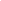 